Dragi učenci ,za nami je en teden  šole na daljavo. Upam, da ste se dobro organizirali in izpolnjujete vse  naloge, ki vam jih dnevno pripravimo učitelji.  Ob prihodu v šolo morate imeti urejene vse zapiske, ker bomo snov pregledali in utrdili.V primeru kakršnihkoli težav in vprašanj mi  pišite na elektronski naslov  barbara.smrekar1@guest.arnes.siSicer pa upam, da se čimprej dobimo pri pouku, kot smo ga vajeni.   Ostanite zdravi! NAVODILA ZA DELO1.S pomočjo rešitev najprej preveri odgovore dopolnjevalne naloge Učnega lista razvoj iz semena. Vzemi rdeč kemični svinčnik, popravi napake in zapiši mankajoče. REŠITVE:a) semenska lupina, zarodekb) zasnove za liste, zasnove za steblo in zasnove za koreninoc) Zarodek s kličnimi listi je kalček.č) Dvokaličniced) 1 klični list, enokaličnice 2. RAZMNOŽEVANJE RASTLINV učbeniku natančno preberi besedilo na strani 95-98 .Pomagaj si tudi z vsebino v eučbeniku na spodnji  povezavavi. https://eucbeniki.sio.si/nar6/1551/index1.htmlDesno spodaj je na vsaki strani  znak > oz. z njim se premikaš naprej po straneh, levo spodaj pa je znak za premik nazaj.NAPREJ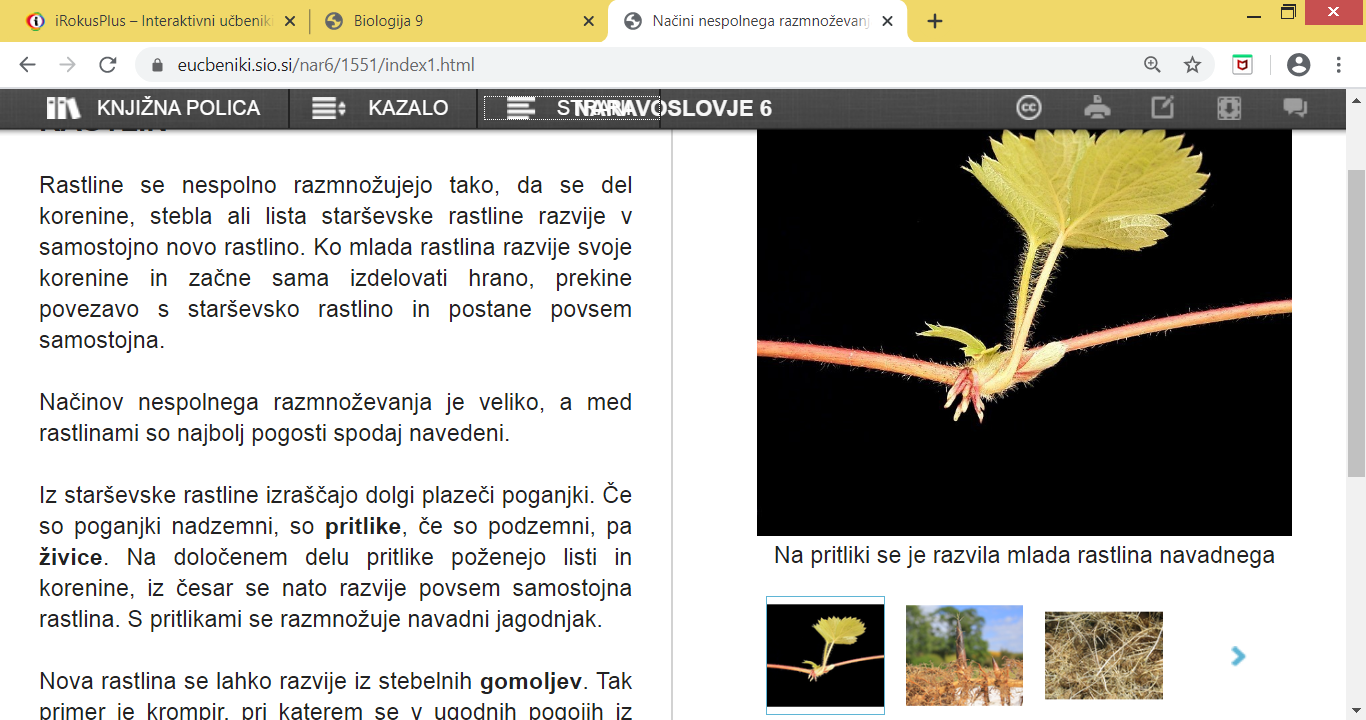 Če pritisneš strani, dobiš vse vsebine te snovi.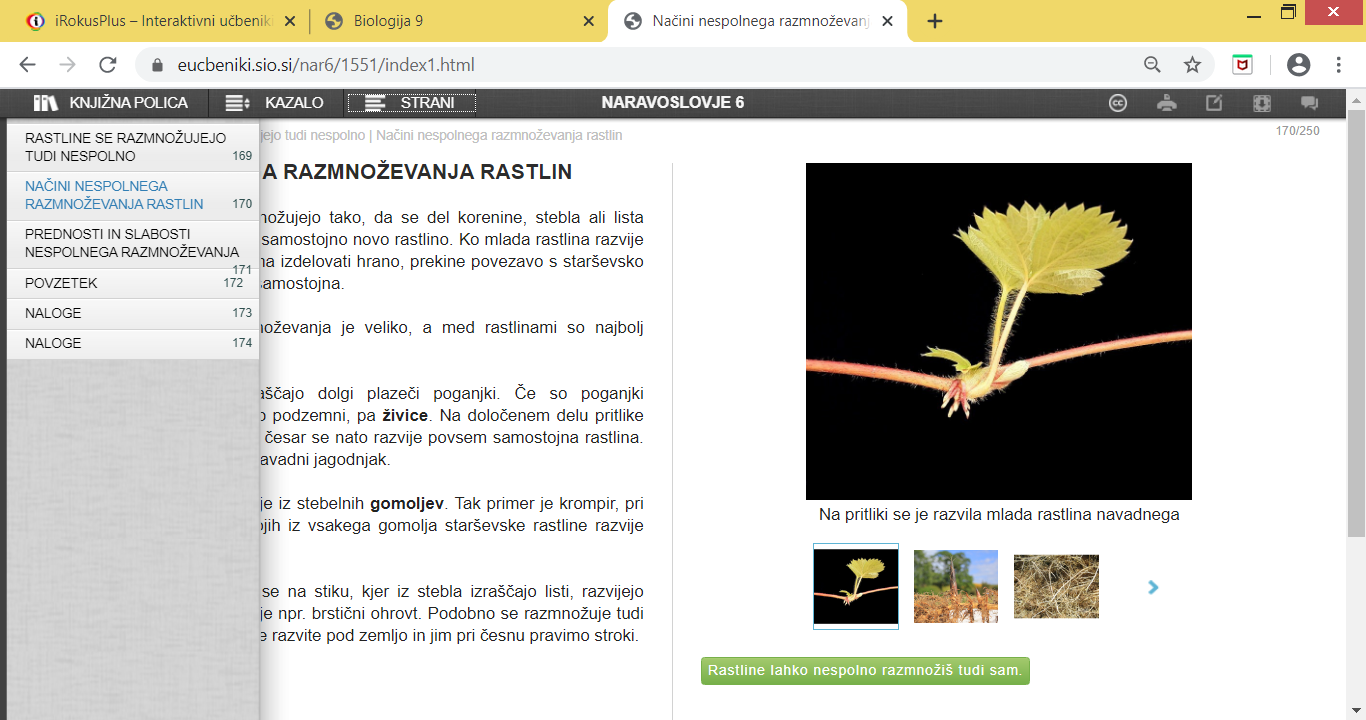 V zvezek prepiši in reši  spodnji učni list.Reši tudi naloge v eučeniku, tako, da pritisneš strani, kot je razvidno zgoraj. Sistem te sproti obvešča o pravilnem oz. nepravilnem  odgovoru. V zvezek napiši popravo (pravilne odgovore) tistih nalog, ki si jih rešil napačno.ZAPIS V ZVEZEKUL - RAZMNOŽEVANJE RASTLINPomen razmnoževanja: če se organizmi ne bi razmnoževali, ne bi bilo potomcev in vrsta bi izumrla.Rastline se razmnožujejo : - spolno (cvet je organ, ki služi spolnemu razmnoževanju rastlin)                                                               -nespolno Dopolni preglednici.Poprava napačno rešenih nalog iz eučbenika:Oglej si posnetek na spodnji povezavi. https://www.youtube.com/watch?v=NJLXdsO1GBI    koronavirusPonedeljek, 23.3. 2020 in četrtek 26.3.2020      6.anačin nespolnega razmnoževanjaPrimer rastlines stebelnimi gomoljis pritlikamiz listnimi potaknjenciz zakopanimi vejamis cepičiSadno drevjez zarodnimi brstičis trosiPrednosti SlabostiSpolno razmnoževanjeNespolno razmnoževanje